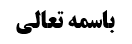 [الرابع من واجبات عمرة التمتع] السعي‌	1جهت اول: بررسی رکن بودن سعی	1روایات دال بر رکنیت سعی	2توضیحی در معنای سنت و فریضه	3تعریف اول	3تعریف دوم	3روایت دال بر فریضه نبودن سعی	4مناقشه و رد نظریه اصحاب اجماع	5موضوع: سعی /واجبات عمره تمتع /حج - عمره تمتع خلاصه مباحث گذشته:متن خلاصه ... [الرابع من واجبات عمرة التمتع] السعي‌و هو الرابع من واجبات عمرة التمتع و هو أيضا من الأركان، فلو تركه عمدا بطل حجه سواء في ذلك العلم بالحكم و الجهل به. و يعتبر فيه قصد القربة، و لا يعتبر فيه ستر العورة و لا الطهارة من الحدث أو الخبث و الأولى رعاية الطهارة فيه.سعی:در چند جهت باید بحث کنیم: جهت اول: بررسی رکن بودن سعیمحقق خوئی در شرح مناسک فرموده: خلافی در واجب رکنی بودن سعی نسبت به حج بین مسلمین نیست، اما ظاهرا این مطلب دقیق نیست، زیرا از جماعتی از عامه نقل استحباب سعی شده استعلامه حلی در منتهی فرموده: السعي واجب و ركن من أركان الحجّ و العمرة‌ يبطل الحجّ بالإخلال به عمدا، ذهب إليه علماؤنا أجمع، و به قالت عائشة، و عروة، و مالك، و الشافعيّ، و أحمد في إحدى الروايتين، و في الأخرى: أنّه مستحبّ لا يجب بتركه دم. و هو مرويّ عن ابن عبّاس، و ابن الزبير، و ابن سيرين. و قال أبو حنيفة: هو واجب و ليس بركن إذا تركه وجب عليه دم. و هو مذهب الحسن البصريّ، و الثوريّ.ولی مهم این است که اجماع و تسالم امامیه بر رکن بودن سعی و بطلان حج به ترک عمدی سعی است و دلیل آن یکی مقتضای قاعده اولیه است که هر مرکبی با انتفاء یکی از اجزائش منتفی می شود و حج نیز چنین است و با انتفاء سعی، منتفی می شود.روایات دال بر رکنیت سعیو دیگر روایاتی است که بر همین مطلب دلالت دارد:صحیحه معاویه بن عمار: مُحَمَّدُ بْنُ يَعْقُوبَ عَنْ عَلِيِّ بْنِ إِبْرَاهِيمَ عَنْ أَبِيهِ عَنِ ابْنِ أَبِي عُمَيْرٍ عَنْ مُعَاوِيَةَ بْنِ عَمَّارٍ عَنْ أَبِي عَبْدِ اللَّهِ (عليه السلام) فِي رَجُلٍ تَرَكَ السَّعْيَ‏ مُتَعَمِّداً قَالَ عَلَيْهِ الْحَجُّ مِنْ قَابِلٍ.صحیحه دیگر معاویه بن عمار: وَ بِإِسْنَادِهِ عَنْ مُوسَى بْنِ الْقَاسِمِ عَنِ النَّخَعِيِّ أَبِي الْحُسَيْنِ يَعْنِي أَيُّوبَ بْنَ نُوحٍ عَنِ ابْنِ أَبِي عُمَيْرٍ عَنْ مُعَاوِيَةَ بْنِ عَمَّارٍ عَنْ أَبِي‌ عَبْدِ اللَّهِ (عليه السلام) فِي حَدِيثٍ أَنَّهُ قَالَ: فِي رَجُلٍ تَرَكَ السَّعْيَ مُتَعَمِّداً قَالَ لَا حَجَّ لَهُ.صحیحه سوم معاویه: مُحَمَّدُ بْنُ الْحَسَنِ بِإِسْنَادِهِ عَنْ مُوسَى بْنِ الْقَاسِمِ عَنِ النَّخَعِيِّ أَبِي الْحُسَيْنِ عَنِ ابْنِ أَبِي عُمَيْرٍ عَنْ مُعَاوِيَةَ بْنِ عَمَّارٍ عَنْ أَبِي عَبْدِ اللَّهِ (عليه السلام) قَالَ: قُلْتُ لَهُ رَجُلٌ نَسِيَ السَّعْيَ بَيْنَ الصَّفَا وَ الْمَرْوَةِ- قَالَ يُعِيدُ السَّعْيَ قُلْتُ فَإِنَّهُ خَرَجَ‏ قَالَ‏ يَرْجِعُ‏ فَيُعِيدُ السَّعْيَ إِنَّ هَذَا لَيْسَ كَرَمْيِ الْجِمَارِ إِنَّ الرَّمْيَ سُنَّةٌ وَ السَّعْيَ بَيْنَ الصَّفَا وَ الْمَرْوَةِ فَرِيضَةٌ الْحَدِيثَ.توضیحی در معنای سنت و فریضهتعریف اولفریضه به معنای ما فرضه الله است و نه به معنای واجب چون رمی جمار قطعا واجب است و لکن سنت است و مقصود از سنت ما شرعه النبی صلی الله علیه و اله است و یا شاید به معنای شرعه الله باشد و لکن بینه النبی و لم یبین فی القرآن.توضیح این که؛ برای سنت به غیر از معنای مستحب، دو معنای دیگر ذکر شده، یکی ما سنه النبی و بینه که در قران نیامده، ولو اصل آن از خدای متعال گرفته شده باشد، در مقابل فریضه که به معنای ما قدره الله فی القرآن است اعم از تکلیف و عدم تکلیف، که خیلی این گونه معنا کرده اند، مثل مرحوم امام و محقق خوئی و آیت الله سیستانی و مرحوم تبریزی و صدرتعریف دوممعنای دوم آن است که ما احتمال می دهیم که فریضه همان فرضه الله باشد، حتی اگر در قرآن بیان نشده باشد و سنت آن باشد که خود پیامبر اکرم صلی الله علیه و آله تشریع کرده است، و آیت الله زنجانی هم همین احتمال را داده اند، مثلا رمی جمار به معنای اول سنت است، چون وجوب آن در قرآن نیامده و سعی بین صفا و مروه در قرآن آمده و فریضه است، اما بنا بر احتمال دوم، رمی جمار سنت است، اما به معنای ماشرعه النبی، چون روایت رمی جمار را سنت شمرده است.شاهد بر معنای دوم این است که در روایات آمده: خدا دو رکعت در نماز به عنوان فریضه بیان کرده و دو رکعت دیگر را پیامبر اکرم صلی الله علیه و آله اضافه نموده، در حالی که دو رکعت خواندن نماز که در قرآن ذکر نشده است که فریضه به معنای اول باشد، پس فریضه به معنای دوم است که ما فرضه الله ولو در قرآن ذکر نشده باشد.ثمره این دو معنا این است که ذیل حدیث لاتعاد می گوید السنة لاتنقض الفریضة، یعنی اخلال به سنت اگر از روی عذر باشد، سبب اخلال به فریضه نمی شود، و این اختصاص به نماز ندارد، لذا بنا بر معنای اول برای فریضه و سنت، ضابطه روشن است، مثلا در صوم آن چه در قرآن آمده، فقط اجتناب از اکل و شرب و جماع است و همین ها فریضه می شود و لذا اخلال به دیگر واجبات صوم اگر از روی عذر باشد، اخلال به سنت است و به فریضه ضرری نمی رساند و لذا آیت الله سیستانی همین تطبیق را در فقه می کند، ولی مرحوم خوئی و امام با این که این کبری را قبول دارند، اما تطبیق نکرده اندولی طبق معنای دوم اگر خود امام معصوم تطبیق نفرماید که چه چیزی سنت و چه چیزی فریضه است، شبهه مصداقیه سنت و فریضه می شود، مثلا این که آیت الله سیستانی فرموده روزه مستمنی که از روی جهل قصوری به ابطال صوم به استمناء، در حال روزه استمناء کرده است، عملش صحیح است، به نظر ما شبهه مصداقیه فریضه است و شاید وجوب امساک از استمناء در حال روزه، تشریع الهی بوده و فریضه باشد، ولو در قرآن ذکر نشده باشد.خلاصه این که در صحیحه سوم معاویة بن عمار گفته شده سعی فریضه است و رمی جمره سنت است، و بین اعلام در معنای فریضه وسنت اختلاف است.روایت دال بر فریضه نبودن سعیدر مقابل صحیحه معاویة بن عمار روایتی است که می گوید سعی بین صفا و مروه فریضه نیست: وَ بِالْإِسْنَادِ عَنِ ابْنِ مَحْبُوبٍ عَنْ عَبْدِ الْعَزِيزِ الْعَبْدِيِّ عَنْ عُبَيْدِ بْنِ زُرَارَةَ قَالَ: سَأَلْتُ أَبَا عَبْدِ اللَّهِ (عليه السلام) عَنْ رَجُلٍ طَافَ بِالْبَيْتِ- أُسْبُوعاً طَوَافَ الْفَرِيضَةِ ثُمَّ سَعَى بَيْنَ الصَّفَا وَ الْمَرْوَةِ أَرْبَعَةَ أَشْوَاطٍ ثُمَ‏ غَمَزَهُ‏ بَطْنُهُ فَخَرَجَ فَقَضَى حَاجَتَهُ ثُمَّ غَشِيَ أَهْلَهُ قَالَ يَغْتَسِلُ ثُمَّ يَعُودُ وَ يَطُوفُ ثَلَاثَةَ أَشْوَاطٍ وَ يَسْتَغْفِرُ رَبَّهُ وَ لَا شَيْ‏ءَ عَلَيْهِ قُلْتُ فَإِنْ كَانَ طَافَ بِالْبَيْتِ طَوَافَ الْفَرِيضَةِ فَطَافَ أَرْبَعَةَ أَشْوَاطٍ ثُمَ‏ غَمَزَهُ‏ بَطْنُهُ فَخَرَجَ فَقَضَى حَاجَتَهُ فَغَشِيَ أَهْلَهُ فَقَالَ أَفْسَدَ حَجَّهُ وَ عَلَيْهِ بَدنة وَ يَغْتَسِلُ ثُمَّ يَرْجِعُ فَيَطُوفُ أُسْبُوعاً ثُمَّ يَسْعَى وَ يَسْتَغْفِرُ رَبَّهُ قُلْتُ كَيْفَ لَمْ تَجْعَلْ عَلَيْهِ حِينَ غَشِيَ أَهْلَهُ قَبْلَ أَنْ يَفْرُغَ مِنْ سَعْيِهِ كَمَا جَعَلْتَ عَلَيْهِ هَدْياً حِينَ غَشِيَ أَهْلَهُ قَبْلَ أَنْ يَفْرُغَ مِنْ طَوَافِهِ قَالَ إِنَّ الطَّوَافَ فَرِيضَةٌ وَ فِيهِ صَلَاةٌ وَ السَّعْيَ سُنَّةٌ مِنْ رَسُولِ اللَّهِ ص قُلْتُ أَ لَيْسَ اللَّهُ يَقُولُ‏ إِنَّ الصَّفا وَ الْمَرْوَةَ مِنْ شَعائِرِ اللَّهِ‏ قَالَ بَلَى وَ لَكِنْ قَدْ قَالَ فِيهَا وَ مَنْ تَطَوَّعَ خَيْراً فَإِنَّ اللَّهَ شاكِرٌ عَلِيمٌ‏- فَلَوْ كَانَ السَّعْيُ فَرِيضَةً لَمْ يَقُلْ وَ مَنْ تَطَوَّعَ خَيْراً.نص این روایت این است که سعی سنت است و نه فریضه.مناقشه و رد نظریه اصحاب اجماعاما این روایت قابل استدلال نیست، زیرا؛اولا: عبد العزیز عبدی را نجاشی ضعیف شمرده است و این که حسن بن محبوب از او نقل می کند و وی از اصحاب اجماع است نیز به نظر ما مفید نیست، زیرا ما نظریه اصحاب اجماع را درست نمی دانیم و این که کشی گفته اجمعت العصابة علی تصحیح ما یصح عنهم، ظهور ندارد در این که وسائط این شخص و امام علیه السلام مهم نیستند و به آن روایت عمل می شود، بلکه اجماع بر صدق و فقاهت خود اصحاب اجماع است و نه این که حدیثی که از ایشان نقل می شود، نیاز به بررسی وسائط ندارد.ثانیا: جمع عرفی اقتضاء می کند که مراد از این تعبیر که السعی سنة من رسول الله، این باشد که توضیح وجوب سعی از جانب رسول الله بوده، و گرنه اصل وجوب من الله بوده، و مراد جدی از آیه واقعا وجوب سعی بوده، اما چون خفاء داشته، حضرت آن را توضیح داده و از این جهت به آن سنت گفته شده است.شاهد بر این مطلب نیز صحیحه زرارة و محمد بن مسلم است: وَ بِإِسْنَادِهِ عَنْ زُرَارَةَ وَ مُحَمَّدِ بْنِ مُسْلِمٍ أَنَّهُمَا قَالا قُلْنَا لِأَبِي جَعْفَرٍ (عليه السلام) مَا تَقُولُ فِي الصَّلَاةِ فِي السَّفَرِ كَيْفَ هِيَ وَ كَمْ هِيَ فَقَالَ إِنَّ اللَّهَ عَزَّ وَ جَلَّ يَقُولُ‏ وَ إِذا ضَرَبْتُمْ فِي الْأَرْضِ فَلَيْسَ عَلَيْكُمْ جُناحٌ أَنْ تَقْصُرُوا مِنَ الصَّلاةِ- فَصَارَ التَّقْصِيرُ فِي‏ السَّفَرِ وَاجِباً كَوُجُوبِ التَّمَامِ فِي‏ الْحَضَرِ قَالا قُلْنَا لَهُ إِنَّمَا قَالَ اللَّهُ عَزَّ وَ جَلَ‏ فَلَيْسَ عَلَيْكُمْ جُناحٌ‏ وَ لَمْ يَقُلِ افْعَلُوا فَكَيْفَ أَوْجَبَ ذَلِكَ‏ فَقَالَ (عليه السلام) أَ وَ لَيْسَ قَدْ قَالَ اللَّهُ عَزَّ وَ جَلَّ فِي الصَّفَا وَ الْمَرْوَةِ فَمَنْ حَجَّ الْبَيْتَ أَوِ اعْتَمَرَ فَلا جُناحَ عَلَيْهِ أَنْ يَطَّوَّفَ بِهِما- أَ لَا تَرَوْنَ أَنَّ الطَّوَافَ بِهِمَا وَاجِبٌ مَفْرُوضٌ لِأَنَّ اللَّهَ عَزَّ وَ جَلَّ ذَكَرَهُ فِي كِتَابِهِ وَ صَنَعَهُ نَبِيُّهُ- وَ كَذَلِكَ التَّقْصِيرُ فِي السَّفَرِ شَيْ‏ءٌ صَنَعَهُ النَّبِيُّ ص- وَ ذَكَرَهُ اللَّهُ فِي كِتَابِهِ الْحَدِيثَ.لذا این قرینه می شود که روایت قبلی می خواهد بگوید قرآن ظهور در وجوب سعی نداشته است و لکن مراد جدی وجوب بوده است و سنة من رسول الله، یعنی توضیح آن را رسول الله صلی الله علیه و آله داده است.و بر فرض هم که تعارض کنند، مرجع ما ادله و اطلاقاتی است که می گوید متمتع باید سعی انجام دهد.